Приложение 2к Постановлению Руководителя Исполнительного комитета Кукморского муниципального                                                                                                 района Республики Татарстан№ ______от «__» _________ 2015 года Приложение 3 к Постановлению Руководителя                                                                                                Исполнительного комитета                                                                                                     Кукморского муниципального                                                                                                    района Республики Татарстан№ ______от «__» _________ 2015 года РЕСПУБЛИКА  ТАТАРСТАНИСПОЛНИТЕЛЬНЫЙ КОМИТЕТ КУКМОРСКОГО МУНИЦИПАЛЬНОГО РАЙОНАРЕСПУБЛИКА  ТАТАРСТАНИСПОЛНИТЕЛЬНЫЙ КОМИТЕТ КУКМОРСКОГО МУНИЦИПАЛЬНОГО РАЙОНА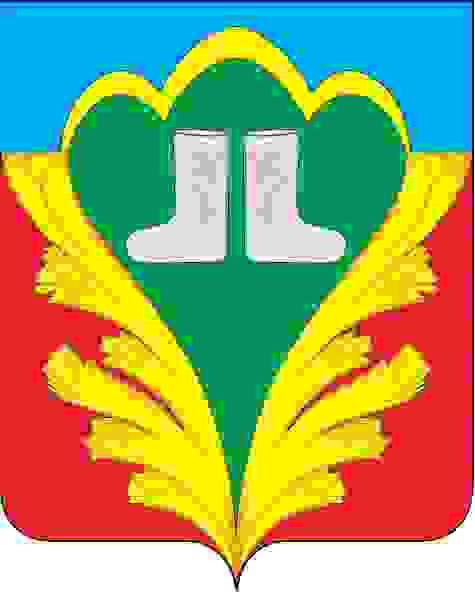 ТАТАРСТАН РЕСПУБЛИКАСЫКУКМАРА МУНИЦИПАЛЬ РАЙОНЫНЫҢ БАШКАРМА КОМИТЕТЫТАТАРСТАН РЕСПУБЛИКАСЫКУКМАРА МУНИЦИПАЛЬ РАЙОНЫНЫҢ БАШКАРМА КОМИТЕТЫПОСТАНОВЛЕНИЕ23.05.2015пгт.Кукморпгт.Кукморпгт.КукморКАРАР№357О деятельности муниципальных дошкольных образовательных организаций Кукморского муниципального района в летний период 2015 года   В целях обеспечения принципа результативности и эффективности использования бюджетных средств, закрепленного в статье 34  Бюджетного кодекса Российской Федерации, постановляю:1.Управлению образования Исполнительного комитета Кукморского муниципального района и заведующим соответствующих муниципальных образовательных организаций Кукморского муниципального района предложить в соответствии с действующим законодательством рассмотреть и решить вопросы:-  о возможности приостановления предоставления дошкольного образования на период с 1 июня по 7 августа 2015года в муниципальных дошкольных образовательных организациях Кукморского муниципального района согласно приложению №1;-  о возможности приостановления предоставления дошкольного образования на период с 1 июня по 31 августа 2015года:   а) в одной разновозрастной группе в муниципальных дошкольных образовательных организациях Кукморского муниципального района согласно приложению №2;  б) в двух одновозрастных группах в муниципальных дошкольных образовательных организациях Кукморского муниципального района согласно приложению №3;    2.Заведующим соответствующих муниципальных дошкольных образовательных организаций Кукморского муниципального района в случае приостановлении предоставления дошкольного образования принять меры по обеспечению безопасности и сохранности имущества учреждений в течение периода такого приостановления.   3. Установить, что в случае приостановления предоставления дошкольного образования в рамках реализации пункта 1 настоящего постановления плата с родителей (законных представителей) воспитанников за присмотр и уход за детьми, осваивающими образовательные программы дошкольного образования в муниципальных образовательных организациях Кукморского муниципального района, в дни отсутствия детей не взимается.   4. Контроль за исполнением настоящего постановления возложить на начальника Управления образования Исполнительного комитета Кукморского муниципального района Р.М.Мансурова.И.о.РуководителяИсполнительного комитета			А.Х.Гарифуллин                                                                                                                                                                            Приложение 1 к Постановлению Руководителя                                                                                                Исполнительного комитета                                                                                                     Кукморского муниципального                                                                                                    района Республики Татарстан№ ______от «__» _________ 2015 года О деятельности муниципальных дошкольных образовательных организаций Кукморского муниципального района в летний период 2015 года   В целях обеспечения принципа результативности и эффективности использования бюджетных средств, закрепленного в статье 34  Бюджетного кодекса Российской Федерации, постановляю:1.Управлению образования Исполнительного комитета Кукморского муниципального района и заведующим соответствующих муниципальных образовательных организаций Кукморского муниципального района предложить в соответствии с действующим законодательством рассмотреть и решить вопросы:-  о возможности приостановления предоставления дошкольного образования на период с 1 июня по 7 августа 2015года в муниципальных дошкольных образовательных организациях Кукморского муниципального района согласно приложению №1;-  о возможности приостановления предоставления дошкольного образования на период с 1 июня по 31 августа 2015года:   а) в одной разновозрастной группе в муниципальных дошкольных образовательных организациях Кукморского муниципального района согласно приложению №2;  б) в двух одновозрастных группах в муниципальных дошкольных образовательных организациях Кукморского муниципального района согласно приложению №3;    2.Заведующим соответствующих муниципальных дошкольных образовательных организаций Кукморского муниципального района в случае приостановлении предоставления дошкольного образования принять меры по обеспечению безопасности и сохранности имущества учреждений в течение периода такого приостановления.   3. Установить, что в случае приостановления предоставления дошкольного образования в рамках реализации пункта 1 настоящего постановления плата с родителей (законных представителей) воспитанников за присмотр и уход за детьми, осваивающими образовательные программы дошкольного образования в муниципальных образовательных организациях Кукморского муниципального района, в дни отсутствия детей не взимается.   4. Контроль за исполнением настоящего постановления возложить на начальника Управления образования Исполнительного комитета Кукморского муниципального района Р.М.Мансурова.И.о.РуководителяИсполнительного комитета			А.Х.Гарифуллин                                                                                                                                                                            Приложение 1 к Постановлению Руководителя                                                                                                Исполнительного комитета                                                                                                     Кукморского муниципального                                                                                                    района Республики Татарстан№ ______от «__» _________ 2015 года О деятельности муниципальных дошкольных образовательных организаций Кукморского муниципального района в летний период 2015 года   В целях обеспечения принципа результативности и эффективности использования бюджетных средств, закрепленного в статье 34  Бюджетного кодекса Российской Федерации, постановляю:1.Управлению образования Исполнительного комитета Кукморского муниципального района и заведующим соответствующих муниципальных образовательных организаций Кукморского муниципального района предложить в соответствии с действующим законодательством рассмотреть и решить вопросы:-  о возможности приостановления предоставления дошкольного образования на период с 1 июня по 7 августа 2015года в муниципальных дошкольных образовательных организациях Кукморского муниципального района согласно приложению №1;-  о возможности приостановления предоставления дошкольного образования на период с 1 июня по 31 августа 2015года:   а) в одной разновозрастной группе в муниципальных дошкольных образовательных организациях Кукморского муниципального района согласно приложению №2;  б) в двух одновозрастных группах в муниципальных дошкольных образовательных организациях Кукморского муниципального района согласно приложению №3;    2.Заведующим соответствующих муниципальных дошкольных образовательных организаций Кукморского муниципального района в случае приостановлении предоставления дошкольного образования принять меры по обеспечению безопасности и сохранности имущества учреждений в течение периода такого приостановления.   3. Установить, что в случае приостановления предоставления дошкольного образования в рамках реализации пункта 1 настоящего постановления плата с родителей (законных представителей) воспитанников за присмотр и уход за детьми, осваивающими образовательные программы дошкольного образования в муниципальных образовательных организациях Кукморского муниципального района, в дни отсутствия детей не взимается.   4. Контроль за исполнением настоящего постановления возложить на начальника Управления образования Исполнительного комитета Кукморского муниципального района Р.М.Мансурова.И.о.РуководителяИсполнительного комитета			А.Х.Гарифуллин                                                                                                                                                                            Приложение 1 к Постановлению Руководителя                                                                                                Исполнительного комитета                                                                                                     Кукморского муниципального                                                                                                    района Республики Татарстан№ ______от «__» _________ 2015 года О деятельности муниципальных дошкольных образовательных организаций Кукморского муниципального района в летний период 2015 года   В целях обеспечения принципа результативности и эффективности использования бюджетных средств, закрепленного в статье 34  Бюджетного кодекса Российской Федерации, постановляю:1.Управлению образования Исполнительного комитета Кукморского муниципального района и заведующим соответствующих муниципальных образовательных организаций Кукморского муниципального района предложить в соответствии с действующим законодательством рассмотреть и решить вопросы:-  о возможности приостановления предоставления дошкольного образования на период с 1 июня по 7 августа 2015года в муниципальных дошкольных образовательных организациях Кукморского муниципального района согласно приложению №1;-  о возможности приостановления предоставления дошкольного образования на период с 1 июня по 31 августа 2015года:   а) в одной разновозрастной группе в муниципальных дошкольных образовательных организациях Кукморского муниципального района согласно приложению №2;  б) в двух одновозрастных группах в муниципальных дошкольных образовательных организациях Кукморского муниципального района согласно приложению №3;    2.Заведующим соответствующих муниципальных дошкольных образовательных организаций Кукморского муниципального района в случае приостановлении предоставления дошкольного образования принять меры по обеспечению безопасности и сохранности имущества учреждений в течение периода такого приостановления.   3. Установить, что в случае приостановления предоставления дошкольного образования в рамках реализации пункта 1 настоящего постановления плата с родителей (законных представителей) воспитанников за присмотр и уход за детьми, осваивающими образовательные программы дошкольного образования в муниципальных образовательных организациях Кукморского муниципального района, в дни отсутствия детей не взимается.   4. Контроль за исполнением настоящего постановления возложить на начальника Управления образования Исполнительного комитета Кукморского муниципального района Р.М.Мансурова.И.о.РуководителяИсполнительного комитета			А.Х.Гарифуллин                                                                                                                                                                            Приложение 1 к Постановлению Руководителя                                                                                                Исполнительного комитета                                                                                                     Кукморского муниципального                                                                                                    района Республики Татарстан№ ______от «__» _________ 2015 года О деятельности муниципальных дошкольных образовательных организаций Кукморского муниципального района в летний период 2015 года   В целях обеспечения принципа результативности и эффективности использования бюджетных средств, закрепленного в статье 34  Бюджетного кодекса Российской Федерации, постановляю:1.Управлению образования Исполнительного комитета Кукморского муниципального района и заведующим соответствующих муниципальных образовательных организаций Кукморского муниципального района предложить в соответствии с действующим законодательством рассмотреть и решить вопросы:-  о возможности приостановления предоставления дошкольного образования на период с 1 июня по 7 августа 2015года в муниципальных дошкольных образовательных организациях Кукморского муниципального района согласно приложению №1;-  о возможности приостановления предоставления дошкольного образования на период с 1 июня по 31 августа 2015года:   а) в одной разновозрастной группе в муниципальных дошкольных образовательных организациях Кукморского муниципального района согласно приложению №2;  б) в двух одновозрастных группах в муниципальных дошкольных образовательных организациях Кукморского муниципального района согласно приложению №3;    2.Заведующим соответствующих муниципальных дошкольных образовательных организаций Кукморского муниципального района в случае приостановлении предоставления дошкольного образования принять меры по обеспечению безопасности и сохранности имущества учреждений в течение периода такого приостановления.   3. Установить, что в случае приостановления предоставления дошкольного образования в рамках реализации пункта 1 настоящего постановления плата с родителей (законных представителей) воспитанников за присмотр и уход за детьми, осваивающими образовательные программы дошкольного образования в муниципальных образовательных организациях Кукморского муниципального района, в дни отсутствия детей не взимается.   4. Контроль за исполнением настоящего постановления возложить на начальника Управления образования Исполнительного комитета Кукморского муниципального района Р.М.Мансурова.И.о.РуководителяИсполнительного комитета			А.Х.Гарифуллин                                                                                                                                                                            Приложение 1 к Постановлению Руководителя                                                                                                Исполнительного комитета                                                                                                     Кукморского муниципального                                                                                                    района Республики Татарстан№ ______от «__» _________ 2015 года № Полное наименование ДОУСокращенное наименование ДОУАдрес1Муниципальное бюджетное дошкольное образовательное учреждение «Детский сад №2 села Лубяны» Кукморского муниципального района Республики ТатарстанМБДОУ «Детский сад №2 с. Лубяны» 422108,Республика Татарстан, Кукморский район, с.Лубяны, ул. Школьная, д.562Муниципальное бюджетное дошкольное образовательное учреждение «Детский сад №4 села Лубяны» Кукморского муниципального района Республики ТатарстанМБДОУ «Детский сад №4 с. Лубяны»422108,Республика Татарстан, Кукморский район, с.Лубяны, ул. Техникумская, д.153Муниципальное бюджетное дошкольное образовательное учреждение «Детский сад села Большой Кукмор» Кукморского муниципального района Республики ТатарстанМБДОУ «Детский сад с.Большой Кукмор»422120,Республика Татарстан, Кукморский район, с.Большой Кукмор, ул. Школьная, д.194Муниципальное бюджетное дошкольное образовательное учреждение «Детский сад села Село-Чура» Кукморского муниципального района Республики ТатарстанМБДОУ «Детский сад с.Село- Чура»422125,Республика Татарстан, Кукморский район, с.Село- Чура, ул. Школьная, д.295Муниципальное бюджетное дошкольное образовательное учреждение «Детский сад села Копки» Кукморского муниципального района Республики ТатарстанМБДОУ «Детский сад с.Копки»422103,Республика Татарстан, Кукморский район, с.Копки, ул. Советская, д.16а6Муниципальное бюджетное дошкольное образовательное учреждение «Детский сад села Чишма- Баш» Кукморского муниципального района Республики ТатарстанМБДОУ «Детский сад с.Чишма- Баш»422103,Республика Татарстан, Кукморский район, с.Чишма- Баш, ул. Победы, д.497Муниципальное бюджетное дошкольное образовательное учреждение «Детский сад села Кошкино» Кукморского муниципального района РеспубликиТатарстанМБДОУ «Детский сад с.Кошкино»422115,Республика Татарстан, Кукморский район, с.Кошкино, ул. Ленина, д.158Муниципальное бюджетное дошкольное образовательное учреждение «Детский сад села Вахитова» Кукморского муниципального района Республики ТатарстанМБДОУ «Детский сад с.Вахитова»422122,Республика Татарстан, Кукморский район, с.Вахитово, ул. Клубная, д.79Муниципальное бюджетное дошкольное образовательное учреждение «Детский сад №2 села Манзарас» Кукморского муниципального района Республики ТатарстанМБДОУ «Детский сад №2 с.Манзарас»422110,Республика Татарстан, Кукморский район, с.Манзарас, ул. Молодежная, д.3410Муниципальное бюджетное дошкольное образовательное учреждение «Детский сад №2 села Большой Кукмор» Кукморского муниципального района Республики ТатарстанМБДОУ «Детский сад №2 с.Большой Кукмор»422120,Республика Татарстан, Кукморский район, с.Большой Кукмор, ул. Ленина, д.3911Муниципальное бюджетное дошкольное образовательное учреждение «Детский сад села Байлянгар» Кукморского муниципального района Республики ТатарстанМБДОУ «Детский сад с.Байлянгар422121,Республика Татарстан, Кукморский район, с.Байлянгар, ул. Школьная, д.1312Муниципальное бюджетное дошкольное образовательное учреждение «Детский сад села Яныль» Кукморского муниципального района Республики ТатарстанМБДОУ «Детский сад с.Яныль»422122,Республика Татарстан, Кукморский район, с.Яныль, ул. Центральная, д.1а13Муниципальное бюджетное дошкольное образовательное учреждение «Детский сад села Ядыгерь» Кукморского муниципального района Республики ТатарстанМБДОУ «Детский сад с.Ядыгерь»422122,Республика Татарстан, Кукморский район, с.Ядыгерь, ул. Ленина, д.31а14Муниципальное бюджетное дошкольное образовательное учреждение «Детский сад деревни Аш- Бузи» Кукморского муниципального района Республики ТатарстанМБДОУ «Детский сад д.Аш- Бузи»422103,Республика Татарстан, Кукморский район, д.Аш- Бузи, ул. Клубная, д.4№ Полное наименование ДОУСокращенное наименование ДОУАдрес1Муниципальное бюджетное дошкольное  образовательное учреждение «Детский сад общеразвивающего вида №1 «Березка» п.г.т.Кукмор» Кукморского муниципального района Республики ТатарстанМБДОУ «Детский сад №1 «Березка» п.г.т.Кукмор»422110, Республика Татарстан,  п.г.т.Кукмор, ул.Вахитова, д.72Муниципальное бюджетное дошкольное образовательное учреждение «Детский сад комбинированного вида №2 «Чулпан»  п.г.т.Кукмор» Кукморского муниципального района Республики ТатарстанМБДОУ «Детский сад №2 «Чулпан» п.г.т.Кукмор»422110, Республика Татарстан,  п.г.т.Кукмор, ул.Нур Баяна, д.443Муниципальное бюджетное дошкольное образовательное учреждение «Детский сад №3 «Солнышко»  п.г.т.Кукмор» Кукморского муниципального района Республики ТатарстанМБДОУ «Детский сад №3 «солнышко» пгт Кукмор»422110, Республика Татарстан,  п.г.т.Кукмор, ул.Гафиятуллина, д.204Муниципальное бюджетное дошкольное образовательное учреждение «Детский сад общеразвивающего вида №4 «Ляйсан» п.г.т.Кукмор» Кукморского муниципального района Республики ТатарстанМБДОУ «Детский сад №4 «Ляйсан» п.г.т.Кукмор»422110,Республика Татарстан, п.г.т.Кукмор, ул. Планетарная, д.25Муниципальное бюджетное дошкольное образовательное учреждение «Детский сад общеразвивающего вида №6 «Радуга» п.г.т.Кукмор» Кукморского муниципального района Республики ТатарстанМБДОУ «Детский сад №6 «Радуга» п.г.т.Кукмор»422110,Республика Татарстан, п.г.т.Кукмор, пер.Рабочий, д.4а6Муниципальное бюджетное дошкольное образовательное учреждение «Детский сад общеразвивающего вида №7 «Колокольчик» п.г.т.Кукмор» Кукморского муниципального района Республики ТатарстанМБДОУ «Детский сад №7 «Колокольчик» п.г.т.Кукмор»422110,Республика Татарстан, п.г.т.Кукмор, ул. Ленина,д.777Муниципальное бюджетное дошкольное образовательное учреждение «Детский сад общеразвивающего вида №8 «Ручеек» п.г.т.Кукмор» Кукморского муниципального района Республики ТатарстанМБДОУ «Детский сад №8 «Ручеек» п.г.т.Кукмор»422110,Республика Татарстан, п.г.т.Кукмор, ул. Ворошилова, д.198Муниципальное бюджетное дошкольное образовательное учреждение «Детский сад общеразвивающего вида №9 «Рябинушка» п.г.т.Кукмор» Кукморского муниципального района Республики ТатарстанМБДОУ «Детский сад №9 «Рябинушка» п.г.т.Кукмор»422110,Республика Татарстан, п.г.т.Кукмор, ул. Ст.Разина, д.899Муниципальное бюджетное дошкольное образовательное учреждение «Детский сад общеразвивающего вида №10 «Ромашка» п.г.т.Кукмор» Кукморского муниципального района Республики ТатарстанМБДОУ «Детский сад №10 «Ромашка» п.г.т.Кукмор»422110,Республика Татарстан, п.г.т.Кукмор, ул.Железнодорожная, д.17Управляющий делами Исполнительного  комитетаР.З.Мингазова